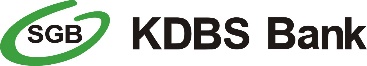 Wniosek o zmianę usługNazwa placówki Banku prowadzącej rachunek:Dane posiadacza rachunku/należy wstawić znak X w wybrane pole/ Zmiana pakietu/  częstotliwość pobierania opłat*) Wyciągi bankowe/ zestawienie opłat/ zestawienia transakcji Zmiana limitów instrumentów płatniczych Duplikat karty/ Nowy PIN/Hasło tymczasowe do 3D-Secure (do płatności w Internecie) ZMIANA NUMERU TELEFONU KOMÓRKOWEGONr telefonu komórkowego: +48 |_ _|_ _|_ _|_ _|_ _|_ _|_ _|_ _|_ _|Przyczyny wydania nowego środka:*)    W przypadku rezygnacji ze wznowienia ze środka identyfikacji elektronicznej, zablokowania, odblokowania elektronicznego kanału dostępu przez pełnomocnika niniejszy formularz podpisywany jest przez pełnomocnika**) usługa dostępna po wdrożeniu przez Bank_ _ _ _ _ _ _ _ _ _ _ _ _ _ _ _ _ _ _ _ _ _ _ _ _ _ _ _ _ _ _ _ _ _ _ _ _ _ _ _ _ _ _ _ _ _ _ _ _ _ _ _ _ _ _ _ _ _ _ _ _ _ _ _ _ _ _ _ _ _ _ _Potwierdzam odbiór zamówionego duplikatu Karty.*) odpowiednie zaznaczyć**) usługa dostępna po wdrożeniu przez BankNumer rachunku |_ _|_ _| |_ _|_ _|_ _|_ _| |_ _|_ _|_ _|_ _| |_ _|_ _|_ _|_ _| |_ _|_ _|_ _|_ _| |_ _|_ _|_ _|_ _| |_ _|_ _|_ _|_ _|Numer rachunku |_ _|_ _| |_ _|_ _|_ _|_ _| |_ _|_ _|_ _|_ _| |_ _|_ _|_ _|_ _| |_ _|_ _|_ _|_ _| |_ _|_ _|_ _|_ _| |_ _|_ _|_ _|_ _|Numer rachunku |_ _|_ _| |_ _|_ _|_ _|_ _| |_ _|_ _|_ _|_ _| |_ _|_ _|_ _|_ _| |_ _|_ _|_ _|_ _| |_ _|_ _|_ _|_ _| |_ _|_ _|_ _|_ _|imiona, nazwisko, PESELZ dniem  |_ _|_ _|-|_ _|_ _|-|_ _|_ _|_ _|_ _|  proszę/ prosimy o zmianę pakietu na       (nazwa Pakietu).  opłaty za środki identyfikacji elektronicznej na:  opłata miesięczna,  opłata jednorazowaInne………………………………..Z dniem       r. proszę/ prosimy o generowanie: wyciągów bankowych do rachunku: *) na koniec miesiąca (bezpłatnie) po każdej zmianie salda częściej niż raz w miesiącu (odpłatnie - zgodnie z taryfą) miesięcznych zestawień transakcji dla karty nr: |_ _|_ _|_ _|_ _|  -  |_ _|_ _|_ _|_ _|  -  |_ _|_ _|_ _|_ _| -  |_ _|_ _|_ _|_ _| *) Bank będzie przekazywać posiadaczowi rachunku wyciąg bankowy/zestawienia transakcji dla karty: w formie pisemnej - pocztą na adres korespondencyjny posiadacza wskazany w umowie w postaci elektronicznej - za pośrednictwem elektronicznych kanałów dostępu w postaci elektronicznej - na adres poczty elektronicznej (e-mail) wskazany przez posiadacza Posiadacz rachunku oświadcza, że z dniem       r. rezygnuje z otrzymywania: wyciągów bankowych/ zestawienia opłat za pośrednictwem poczty lub drogą elektroniczną i zobowiązuje się do: odbierania wyciągów/ zestawienia opłat w formie pisemnej w placówce banku prowadzącym rachunek pobierania wyciągów/ zestawienia opłat w postaci elektronicznej za pośrednictwem elektronicznych kanałów dostępu zestawień  transakcji dla  karty  nr  |_ _|_ _|_ _|_ _|  -  |_ _|_ _|_ _|_ _|  -  |_ _|_ _|_ _|_ _| -  |_ _|_ _|_ _|_ _|za pośrednictwem poczty lub drogą elektroniczną i zobowiązuje się do: odbierania zestawień transakcji w formie pisemnej w placówce banku prowadzącej rachunek, pobierania zestawień transakcji w postaci elektronicznej za pośrednictwem elektronicznych kanałów dostępu.Dla karty / BLIKA  o numerze: |_ _|_ _|_ _|_ _| - |_ _|_ _|_ _|_ _| - |_ _|_ _|_ _|_ _| - |_ _|_ _|_ _|_ _| ustalono nowe limity dzienne w walucie rachunku - PLN/EUR/GBP/USD:limit dzienny wypłat gotówki:      limit transakcji bezgotówkowych:       , w tym dla transakcji:   - MOTO - zamówień e-mail/telefonicznych (dotyczy kart) :       ,- internetowych:        włączono limit zbliżeniowy                       wyłączono limit zbliżeniowyProszę o odblokowanie:  Portfela SGB          hasła 3D Secure:numer karty: |_ _|_ _|_ _|_ _| - |_ _|_ _|_ _|_ _| - |_ _|_ _|_ _|_ _| - |_ _|_ _|_ _|_ _|Proszę o wydanie: duplikatu karty z nowym numerem PIN  duplikatu karty bez nowego numeru PIN nowego numeru PINsposób dostarczenia PIN: na adres do korespondencji SMS-em numer telefonu, na który ma być wysłany PIN: +48 |_ _|_ _|_ _|_ _|_ _|_ _|_ _|_ _|_ _|Hasło do pobrania PIN-u na SMS (max. 64 znaki, bez polskich liter)      Proszę o umożliwienie dokonywania transakcji w Internecie z użyciem hasła 3D-Secure.Ustanawiam następujące hasło tymczasowe do 3D-Secure       (max 12 znaków-bez polskich znaków). Posiadacz karty otrzymuje niniejsze hasło celem przekazania użytkownikowi karty.Numer karty:  |_ _|_ _|_ _|_ _| - |_ _|_ _|_ _|_ _| - |_ _|_ _|_ _|_ _| - |_ _|_ _|_ _|_ _|Dane posiadacza karty/użytkownika karty: NADANIE NOWEGO IDENTYFIKATORA ID /  ODTWORZENIE IDENTYFIKATORA ID ODBLOKOWANIE /  ZABLOKOWANIE SERWISU INTERNETOWEGO*) ZMIANA LIMITÓW W SERWISIE INTERNWETOWYM ZMIANA LIMITÓW W SERWISIE INTERNWETOWYM ZMIANA LIMITÓW W SERWISIE INTERNWETOWYM ZMIANA LIMITÓW W SERWISIE INTERNWETOWYM ZMIANA LIMITÓW W SERWISIE INTERNWETOWYM ZMIANA LIMITÓW W SERWISIE INTERNWETOWYM ZMIANA LIMITÓW W SERWISIE INTERNWETOWYM ZMIANA LIMITÓW W SERWISIE INTERNWETOWYM ZMIANA LIMITÓW W SERWISIE INTERNWETOWYM ZMIANA LIMITÓW W SERWISIE INTERNWETOWYM ZMIANA LIMITÓW W SERWISIE INTERNWETOWYM ZMIANA LIMITÓW W SERWISIE INTERNWETOWYM ZMIANA LIMITÓW W SERWISIE INTERNWETOWYM ZMIANA LIMITÓW W SERWISIE INTERNWETOWYM ZMIANA LIMITÓW W SERWISIE INTERNWETOWYM ZMIANA LIMITÓW W SERWISIE INTERNWETOWYM ZMIANA LIMITÓW W SERWISIE INTERNWETOWYM ZMIANA LIMITÓW W SERWISIE INTERNWETOWYM ZMIANA LIMITÓW W SERWISIE INTERNWETOWYM ZMIANA LIMITÓW W SERWISIE INTERNWETOWYMmaksymalna kwota każdej operacjimaksymalna kwota każdej operacjimaksymalna kwota każdej operacjimaksymalna kwota każdej operacjimaksymalna kwota każdej operacjimaksymalna kwota wszystkich operacji w ciągu dniamaksymalna kwota wszystkich operacji w ciągu dniamaksymalna kwota wszystkich operacji w ciągu dniamaksymalna kwota wszystkich operacji w ciągu dniamaksymalna kwota wszystkich operacji w ciągu dniamaksymalna kwota wszystkich operacji w ciągu dniamaksymalna kwota wszystkich operacji w ciągu dniamaksymalna kwota wszystkich operacji w ciągu dniamaksymalna kwota wszystkich operacji w ciągu dniamaksymalna kwota wszystkich operacji w ciągu dniamaksymalna kwota wszystkich operacji w ciągu dniamaksymalna kwota wszystkich operacji w ciągu dniamaksymalna kwota wszystkich operacji w ciągu dniamaksymalna kwota wszystkich operacji w ciągu dniamaksymalna kwota wszystkich operacji w ciągu dnia Powiadamianie SMS (Serwis SMS) Powiadamianie SMS (Serwis SMS) Powiadamianie SMS (Serwis SMS) Powiadamianie SMS (Serwis SMS) Powiadamianie SMS (Serwis SMS) Powiadamianie SMS (Serwis SMS) Powiadamianie SMS (Serwis SMS) Powiadamianie SMS (Serwis SMS) Powiadamianie SMS (Serwis SMS) Powiadamianie SMS (Serwis SMS) UDOSTĘPNIENIE RACHUNKU/ÓW  ZMIANA LIMITÓW DO RACHUNKU/ÓW UDOSTĘPNIENIE RACHUNKU/ÓW  ZMIANA LIMITÓW DO RACHUNKU/ÓW UDOSTĘPNIENIE RACHUNKU/ÓW  ZMIANA LIMITÓW DO RACHUNKU/ÓW UDOSTĘPNIENIE RACHUNKU/ÓW  ZMIANA LIMITÓW DO RACHUNKU/ÓW UDOSTĘPNIENIE RACHUNKU/ÓW  ZMIANA LIMITÓW DO RACHUNKU/ÓW UDOSTĘPNIENIE RACHUNKU/ÓW  ZMIANA LIMITÓW DO RACHUNKU/ÓW UDOSTĘPNIENIE RACHUNKU/ÓW  ZMIANA LIMITÓW DO RACHUNKU/ÓW UDOSTĘPNIENIE RACHUNKU/ÓW  ZMIANA LIMITÓW DO RACHUNKU/ÓW UDOSTĘPNIENIE RACHUNKU/ÓW  ZMIANA LIMITÓW DO RACHUNKU/ÓW UDOSTĘPNIENIE RACHUNKU/ÓW  ZMIANA LIMITÓW DO RACHUNKU/ÓW UDOSTĘPNIENIE RACHUNKU/ÓW  ZMIANA LIMITÓW DO RACHUNKU/ÓW UDOSTĘPNIENIE RACHUNKU/ÓW  ZMIANA LIMITÓW DO RACHUNKU/ÓW UDOSTĘPNIENIE RACHUNKU/ÓW  ZMIANA LIMITÓW DO RACHUNKU/ÓW UDOSTĘPNIENIE RACHUNKU/ÓW  ZMIANA LIMITÓW DO RACHUNKU/ÓW UDOSTĘPNIENIE RACHUNKU/ÓW  ZMIANA LIMITÓW DO RACHUNKU/ÓW UDOSTĘPNIENIE RACHUNKU/ÓW  ZMIANA LIMITÓW DO RACHUNKU/ÓW UDOSTĘPNIENIE RACHUNKU/ÓW  ZMIANA LIMITÓW DO RACHUNKU/ÓW UDOSTĘPNIENIE RACHUNKU/ÓW  ZMIANA LIMITÓW DO RACHUNKU/ÓW UDOSTĘPNIENIE RACHUNKU/ÓW  ZMIANA LIMITÓW DO RACHUNKU/ÓW UDOSTĘPNIENIE RACHUNKU/ÓW  ZMIANA LIMITÓW DO RACHUNKU/ÓWRachunek numerRachunek numerRachunek numerRachunek numerWalutaWalutaWalutaWalutaWalutamaksymalna kwota każdej operacjimaksymalna kwota każdej operacjimaksymalna kwota każdej operacjimaksymalna kwota każdej operacjimaksymalna kwota każdej operacjimaksymalna kwota każdej operacjimaksymalna kwota każdej operacjimaksymalna kwota wszystkich operacji w ciągu dniamaksymalna kwota wszystkich operacji w ciągu dniamaksymalna kwota wszystkich operacji w ciągu dniamaksymalna kwota wszystkich operacji w ciągu dniamaksymalna kwota wszystkich operacji w ciągu dnia ZMIANA PAKIETU SERWISU SMS (należy zaznaczyć nowe ustawienia) ZMIANA PAKIETU SERWISU SMS (należy zaznaczyć nowe ustawienia) ZMIANA PAKIETU SERWISU SMS (należy zaznaczyć nowe ustawienia) ZMIANA PAKIETU SERWISU SMS (należy zaznaczyć nowe ustawienia) ZMIANA PAKIETU SERWISU SMS (należy zaznaczyć nowe ustawienia) ZMIANA PAKIETU SERWISU SMS (należy zaznaczyć nowe ustawienia) ZMIANA PAKIETU SERWISU SMS (należy zaznaczyć nowe ustawienia) ZMIANA PAKIETU SERWISU SMS (należy zaznaczyć nowe ustawienia) ZMIANA PAKIETU SERWISU SMS (należy zaznaczyć nowe ustawienia) ZMIANA PAKIETU SERWISU SMS (należy zaznaczyć nowe ustawienia) ZMIANA PAKIETU SERWISU SMS (należy zaznaczyć nowe ustawienia) ZMIANA PAKIETU SERWISU SMS (należy zaznaczyć nowe ustawienia)Z dniem  01-|_ _|_ _|-|_ _|_ _|_ _|_ _| proszę/ prosimy o zmianę pakietu Serwisu SMS dla rachunków**):Z dniem  01-|_ _|_ _|-|_ _|_ _|_ _|_ _| proszę/ prosimy o zmianę pakietu Serwisu SMS dla rachunków**):Z dniem  01-|_ _|_ _|-|_ _|_ _|_ _|_ _| proszę/ prosimy o zmianę pakietu Serwisu SMS dla rachunków**):Z dniem  01-|_ _|_ _|-|_ _|_ _|_ _|_ _| proszę/ prosimy o zmianę pakietu Serwisu SMS dla rachunków**):Z dniem  01-|_ _|_ _|-|_ _|_ _|_ _|_ _| proszę/ prosimy o zmianę pakietu Serwisu SMS dla rachunków**):Z dniem  01-|_ _|_ _|-|_ _|_ _|_ _|_ _| proszę/ prosimy o zmianę pakietu Serwisu SMS dla rachunków**):Z dniem  01-|_ _|_ _|-|_ _|_ _|_ _|_ _| proszę/ prosimy o zmianę pakietu Serwisu SMS dla rachunków**):Z dniem  01-|_ _|_ _|-|_ _|_ _|_ _|_ _| proszę/ prosimy o zmianę pakietu Serwisu SMS dla rachunków**):Z dniem  01-|_ _|_ _|-|_ _|_ _|_ _|_ _| proszę/ prosimy o zmianę pakietu Serwisu SMS dla rachunków**):Z dniem  01-|_ _|_ _|-|_ _|_ _|_ _|_ _| proszę/ prosimy o zmianę pakietu Serwisu SMS dla rachunków**):Z dniem  01-|_ _|_ _|-|_ _|_ _|_ _|_ _| proszę/ prosimy o zmianę pakietu Serwisu SMS dla rachunków**):Z dniem  01-|_ _|_ _|-|_ _|_ _|_ _|_ _| proszę/ prosimy o zmianę pakietu Serwisu SMS dla rachunków**):1)  pakiet informacyjny pakiet bezpieczeństwa  pakiet informacyjny pakiet bezpieczeństwa  pakiet informacyjny pakiet bezpieczeństwa  pakiet informacyjny pakiet bezpieczeństwa  pakiet informacyjny pakiet bezpieczeństwa  pakiet informacyjny pakiet bezpieczeństwa  pakiet informacyjny pakiet bezpieczeństwa  pakiet informacyjny pakiet bezpieczeństwa2)  pakiet informacyjny pakiet bezpieczeństwa  pakiet informacyjny pakiet bezpieczeństwa  pakiet informacyjny pakiet bezpieczeństwa  pakiet informacyjny pakiet bezpieczeństwa  pakiet informacyjny pakiet bezpieczeństwa  pakiet informacyjny pakiet bezpieczeństwa  pakiet informacyjny pakiet bezpieczeństwa  pakiet informacyjny pakiet bezpieczeństwa3)  pakiet informacyjny pakiet bezpieczeństwa  pakiet informacyjny pakiet bezpieczeństwa  pakiet informacyjny pakiet bezpieczeństwa  pakiet informacyjny pakiet bezpieczeństwa  pakiet informacyjny pakiet bezpieczeństwa  pakiet informacyjny pakiet bezpieczeństwa  pakiet informacyjny pakiet bezpieczeństwa  pakiet informacyjny pakiet bezpieczeństwaWstrzymywanie SMS-ów pasywnych w godzinach określonych przez bankWstrzymywanie SMS-ów pasywnych w godzinach określonych przez bankWstrzymywanie SMS-ów pasywnych w godzinach określonych przez bankWstrzymywanie SMS-ów pasywnych w godzinach określonych przez bankWstrzymywanie SMS-ów pasywnych w godzinach określonych przez bankWstrzymywanie SMS-ów pasywnych w godzinach określonych przez bankTAK                                          NIE   TAK                                          NIE   TAK                                          NIE   TAK                                          NIE   TAK                                          NIE   TAK                                          NIE    WYDANIE NOWYCH/ZMIANA ŚRODKÓW IDENTYFIKACJI ELEKTRONICZNEJ REZYGNACJA ZE WZNOWIENIA ŚRODKÓW IDENTYFIKACJI ELEKTRONICZNEJ*) WYDANIE NOWYCH/ZMIANA ŚRODKÓW IDENTYFIKACJI ELEKTRONICZNEJ REZYGNACJA ZE WZNOWIENIA ŚRODKÓW IDENTYFIKACJI ELEKTRONICZNEJ*) WYDANIE NOWYCH/ZMIANA ŚRODKÓW IDENTYFIKACJI ELEKTRONICZNEJ REZYGNACJA ZE WZNOWIENIA ŚRODKÓW IDENTYFIKACJI ELEKTRONICZNEJ*) WYDANIE NOWYCH/ZMIANA ŚRODKÓW IDENTYFIKACJI ELEKTRONICZNEJ REZYGNACJA ZE WZNOWIENIA ŚRODKÓW IDENTYFIKACJI ELEKTRONICZNEJ*) WYDANIE NOWYCH/ZMIANA ŚRODKÓW IDENTYFIKACJI ELEKTRONICZNEJ REZYGNACJA ZE WZNOWIENIA ŚRODKÓW IDENTYFIKACJI ELEKTRONICZNEJ*) WYDANIE NOWYCH/ZMIANA ŚRODKÓW IDENTYFIKACJI ELEKTRONICZNEJ REZYGNACJA ZE WZNOWIENIA ŚRODKÓW IDENTYFIKACJI ELEKTRONICZNEJ*) WYDANIE NOWYCH/ZMIANA ŚRODKÓW IDENTYFIKACJI ELEKTRONICZNEJ REZYGNACJA ZE WZNOWIENIA ŚRODKÓW IDENTYFIKACJI ELEKTRONICZNEJ*)Token mobilny SGBHasło stałeSMSIdentyfikator ID:kod aktywacyjny będzie przesłany na nr telefonu komórkowego wskazanego w Bankunr kopertyIdentyfikator ID:Hasła SMS będzie przesłany na nr telefonu komórkowego wskazanego w BankuDOSTARCZENIE PRZESYŁKIDOSTARCZENIE PRZESYŁKIDOSTARCZENIE PRZESYŁKIDOSTARCZENIE PRZESYŁKI list zwykły list polecony firma kurierska  odbiór w Placówce     , dn.       r.     , dn.       r.miejscowość, datamiejscowość, datapodpis Posiadacza rachunkupodpis Współposiadacza     , dn.       r.miejscowość, datastempel funkcyjny i podpis pracownika placówki Banku     , dn.       r.     , dn.       r.miejscowość, data    podpis posiadacza rachunku /użytkownika karty